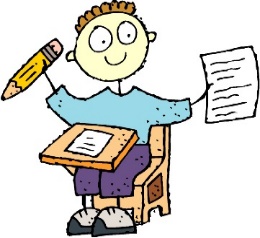        Nombre del estudiante:  ______________________________________             Notas: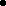 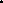 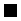 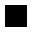 = Lo trajoEn blanco=Lo necesitalápiz